T-標準+學校培訓資源活動一：簡介T-標準+請掃瞄以下二維碼觀看T-標準+的六套短片。請問答以下問題：在你的專業旅程上，你曾經遇到什麼挑戰？你如何應付？________________________________________________________________________________________________________________________________________________________________________________________________________________根據短片三，請列出T-標準+的三個教師專業角色；並在你認為自己做得較好的專業角色旁加上剔號。______________________________________        ______________________________________        ______________________________________        承上題，請以實例說明你如何展現該專業角色。__________________________________________________________________________________________________________________________________________________________________________________________________________________我希望能進一步發展的T-標準+教師專業角色是：______________________________________________________________因為 ____________________________________________________________________________________________________章節二維碼章節二維碼1第一章　引言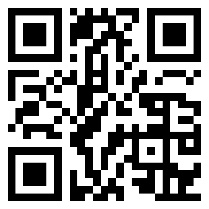 4第四章 我往哪裡去？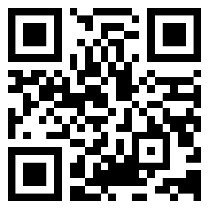 2第二章　發展背景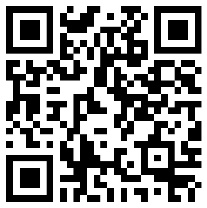 5第五章　我在哪裡？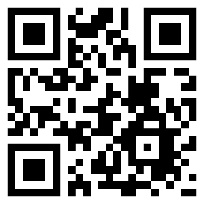 3第三章　我是誰？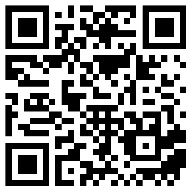 6第六章　結語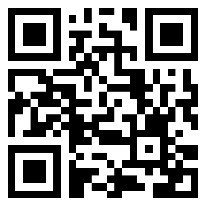 